  ZÁPIS  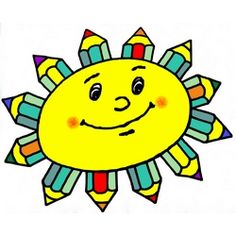 do MŠ Kopretina Jeseník, příspěvková organizaceZápis do MŠ Tyršova –v úterý dne 14. 5. 2024Zápis do MŠ Dittersdorfova –ve středu dne 15. 5. 2024od 10,00 – 16,30 hodin  Pro podání Žádosti volejte na tel. číslo 777 349 221, zařadíme vás do „časovače“, tzn., že vám bude přidělen čas zápisu,dle vašeho požadavku.Pro zákonného zástupce dítěte narozeného od 1.9.2018 do 31.8.2019 vyplývá povinnost zapsat dítě k povinné předškolní docházce, pokud již MŠ nenavštěvuje.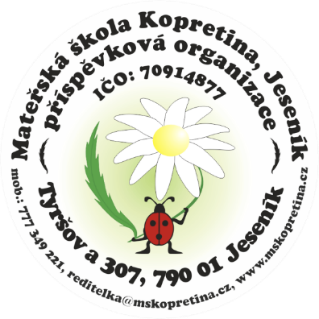                                  Těšíme se na Vás!  